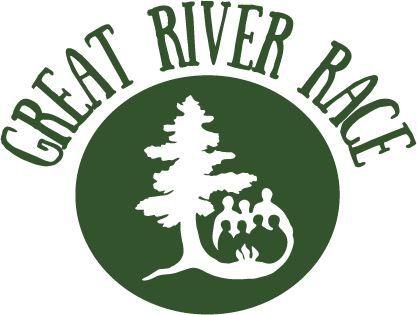 Race Sign-UpDue to Wilderness Inquiry September 6, 2018On September 15, 2018, Wilderness Inquiry, The McKnight Foundation, and the National Park Service will bring together teams to compete in a canoe race on the Mississippi River. This Great River Race will increase awareness of the academic achievement gap in the Twin Cities and raise funds for Canoemobile, a high-quality outdoor education initiative designed to help disadvantaged students succeed. Sign up to help close the achievement gap today! Great River Race boats need 7-9 paddlers (one of whom can be the Team Captain). Please provide one sign-up sheet per boat.Send to Willy Tully at willy@wildernessinquiry.org by September 6, 2018.Please don’t hesitate to reach out with questions – 612-676-9430.Sponsor Organization:Team/Boat Name:Team Captain Name:Email:Office Phone:Cell Phone:Team InfoTeam InfoTeam InfoTeam InfoTeam InfoPaddler NameEmailCell PhoneT-Shirt Size (Unisex)T-Shirt Size (Unisex)1.2.3.4.5.6.7.8.AlternatesAlternatesAlternatesAlternates